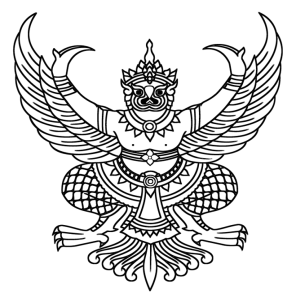 ประกาศเทศบาลตำบลนาบอนเรื่อง  กระบวนงานบริการตามภารกิจและระยะเวลาการปฏิบัติราชการเพื่อประชาชน...........................................		ตามที่เทศบาลตำบลนาบอน  ได้ประกาศกำหนดระยะเวลาแล้วเสร็จของกระบวนงานบริการตามภารกิจของเทศบาล  เพื่อเป็นการอำนวยความสะดวกแก่ประชาชนในการติดต่อราชการ  ตามพระราชกฤษฎีกาว่าด้วยหลักเกณฑ์และวิธีการบริการกิจการบ้านเมืองที่ดี  พ.ศ. 2546  ไปแล้วนั้น		บัดนี้  คณะทำงานปรับปรุงขั้นตอนและระยะเวลาการปฏิบัติราชการของเทศบาลตำบลนาบอน     ได้ทบทวนกระบวนงานบริการตามภารกิจของเทศบาลและมีมติเห็นชอบให้ปรับปรุงกระบวนงานบริการตามภารกิจ  เพื่อให้การบริการประชาชนเกิดความสะดวก  รวดเร็วและเป็นไปอย่างมีประสิทธิภาพ  เกิดการปฏิบัติงานให้บริการที่ครอบคลุมตามภารกิจ  จึงขอประกาศกระบวนงานบริการตามภารกิจของเทศบาลตำบลนาบอน                   จำนวน 18 กระบวนงาน  ดังต่อไปนี้		จึงประกาศมาเพื่อทราบโดยทั่วกัน						ประกาศ  ณ  วันที่  16  พฤษภาคม  พ.ศ.2555                                          ยุทธศักดิ์  พัฒนเกษตรวงศ์         (นายยุทธศักดิ์   พัฒนเกษตรวงศ์)           นายกเทศมนตรีตำบลนาบอนที่กระบวนงานบริการประชาชนเวลาปฏิบัติงานเดิมเวลาที่ปรับลด1224567891011121314151617181920จัดเก็บภาษีบำรุงท้องที่จัดเก็บภาษีโรงเรือนและที่ดินจัดเก็บภาษีป้ายขออนุญาตก่อสร้างอาคารขั้นตอนตรวจสอบเอกสาร/พื้นที่ก่อสร้างขั้นตอนพิจารณาออกใบอนุญาตสนับสนุนน้ำอุปโภคบริโภคช่วยเหลือสาธารณภัยรับแจ้งเรื่องราวร้องทุกข์แจ้งเกิดแจ้งตายย้ายที่อยู่กำหนดเลขที่บ้านขอมีบัตรประจำตัวประชาชน  (ครั้งแรก)ขอมีบัตรประจำตัวประชาชน  (บัตรเดิมหมดอายุ)การขออนุญาตประกอบกิจการที่เป็นอันตรายต่อสุขภาพ- ขออนุญาตใหม่/ต่อใบอนุญาตการขออนุญาตจัดตั้งตลาด- ขออนุญาตใหม่/ต่อใบอนุญาตการขออนุญาตจัดตั้งสถานที่จำหน่ายอาหารหรือสถานที่สะสมอาหาร- ขออนุญาตใหม่/ต่อใบอนุญาตการขออนุญาตจำหน่ายสินค้าในที่หรือทางสาธารณะ- ขออนุญาตใหม่/ต่อใบอนุญาตงานบริการศูนย์ข้อมูลข่าวสารงานจดทะเบียนพาณิชย์การขออนุญาตขุดดินถมดิน5  นาที/ราย5  นาที/ราย5  นาที/ราย30  วัน/ราย--3  ชม./รายในทันทีแจ้งตอบการดำเนินการให้ผู้ร้องเรียนทราบภายใน 7 วัน10  นาที/ราย10  นาที/ราย10  นาที/ราย3  วัน/ราย10  นาที/ราย10  นาที/ราย20  วัน/ราย20  วัน/ราย20  วัน/ราย20  วัน/ราย5  นาที/ราย--4  นาที/ราย4  นาที/ราย4  นาที/ราย20  วัน/ราย10  วัน/ราย10  วัน/ราย2  ชม./รายในทันทีแจ้งตอบการดำเนินการให้ผู้ร้องเรียนทราบภายใน 5 วัน8  นาที/ราย8  นาที/ราย8  นาที/ราย2  วัน/ราย8  นาที/ราย8  นาที/ราย15  วัน/ราย15  วัน/ราย15  วัน/ราย15  วัน/ราย4  นาที/ราย30  นาที/ราย10  วัน/ราย